Odborné učiliště, Praktická škola, Základní škola a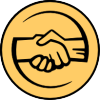  Mateřská škola Příbram IV, příspěvková organizacePod Šachtami 335, Příbram IV, 261 01 Příbram Objednávka č.: 138/00873489/2023                                   Odběratel:OU, PrŠ, ZŠ a MŠ Příbram IV, p. o.Pod Šachtami 335Příbram IV261 01 Příbram                                                                                   Dodavatel:							Keystone Company a.s.Korunní 2569/10810100 Praha 10Česká republika	IČ: 05983649DIČ: CZ05983649Kusy 		    Položka výpočetní technika 			Cena    100 153 Kč  s DPH                        ------------------------------------------------------------------------------------------------------------------------Vážení, objednáváme u Vás následujícíc výpočetní techniku:PC All In One - ASUS/E3402/23,8"/FHD/i5-1235U/8GB/512GB SSD/UHD/W11P/White/2R …………………2 ks à 21 500,- Kč = 43 000,- KčPC ASUS - Intel Core i5-12400 (6 P-jader 2.5/4.4GHz, 12 vláken, 18MB), paměť 8GB DDR4, disk 512GB SSD M.2 NVMe PCIe, grafika Intel UHD Graphics……..3 ks à 19 050,- Kč = 57 150,- Kč24" monitor ASUS ………3 ks à 1,- Kč = 3,- KčVyřizuje: 		Mgr. Pavlína Caisová, MBATel.: 			725 373 040Platební podmínky: 	faktura Číslo účtu:   		10735211/0100IČ: 			00873489 V Příbrami 15. 03. 2023 		       			 ________________________								    Mgr. Pavlína Caisová, MBA
                                                                                                      	     ředitelka školy 